2/20/2023#DidYouKnow #DYK that 1 in 5 US adults experience mental illness each year?Be a part of the solution and pledge to #StopStigma: https://www.nami.org/get-involved/pledge-to-be-stigmafree.Check out this #FactSheet about Mental Health in Michigan here: https://www.nami.org/NAMI/media/NAMI-Media/StateFactSheets/MichiganStateFactSheet.pdf.You can find more information on the survey here: https://www.tinyurl.com/ywmzdzp7.#AskListenSupport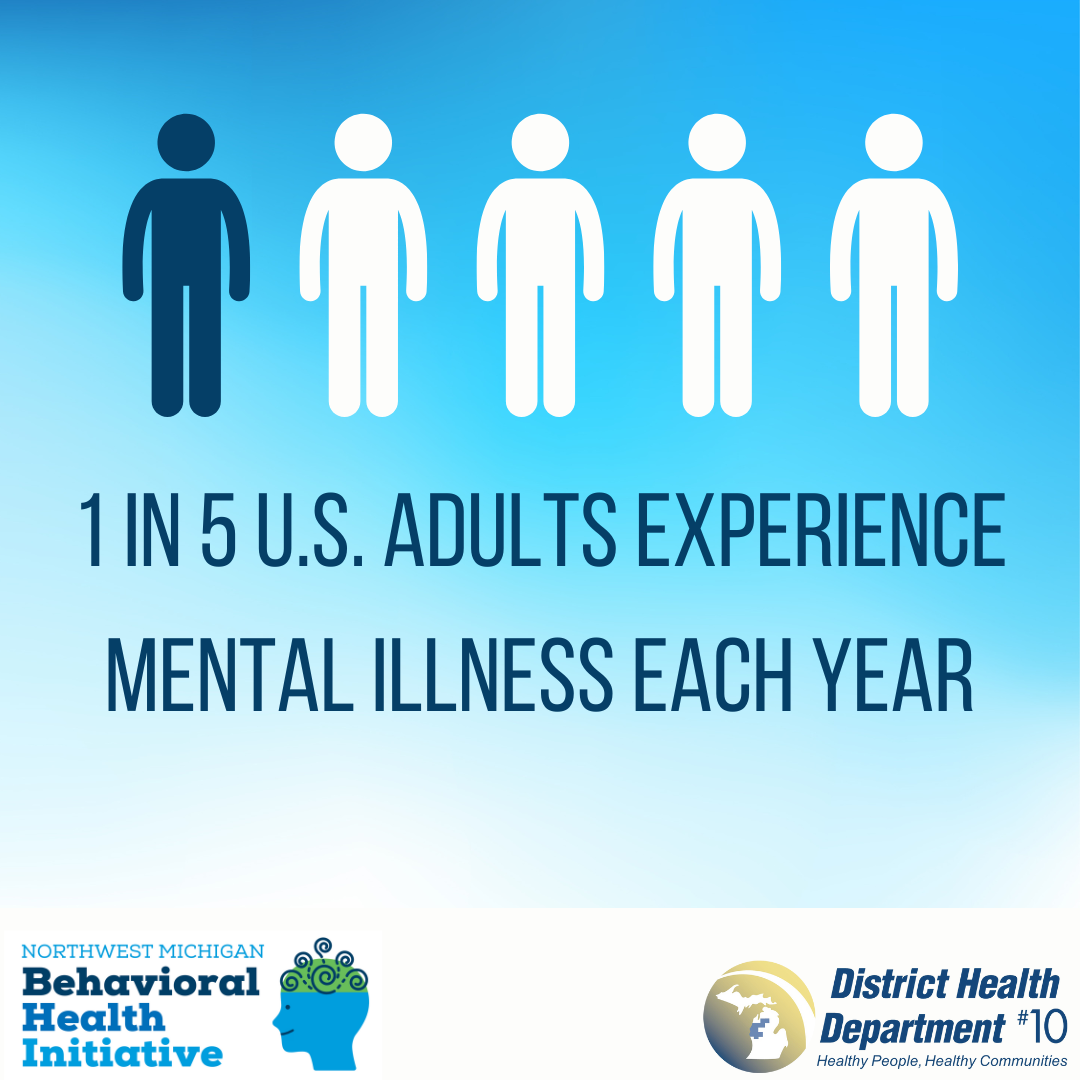 